Постановление правительство «Об утверждении Перечня организаций-экспертов по выдаче экспертного заключения и уполномоченных органов по выдаче разрешительных документов на экспорт и импорт товаров, включенных в Единый перечень товаров, к которым применяются меры нетарифного регулирования в торговле с третьими странами, и внесении изменений в некоторые решения Правительства Кыргызской Республики в сфере нетарифного регулирования» от 20 апреля 2021 года № 156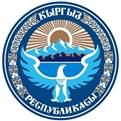 ПРАВИТЕЛЬСТВО КЫРГЫЗСКОЙ РЕСПУБЛИКИПОСТАНОВЛЕНИЕот 20 апреля 2021 года № 156Об утверждении Перечня организаций-экспертов по выдаче экспертного заключения и уполномоченных органов по выдаче разрешительных документов на экспорт и импорт товаров, включенных в Единый перечень товаров, к которым применяются меры нетарифного регулирования в торговле с третьими странами, и внесении изменений в некоторые решения Правительства Кыргызской Республики в сфере нетарифного регулирования(В редакции постановлений Кабинета Министров КР от 19 мая 2021 года № 11, 11 июня 2021 года № 26, 17 декабря 2021 года № 313, 16 декабря 2022 года № 699)В целях приведения нормативных правовых актов в соответствие со структурой Правительства Кыргызской Республики, утвержденной постановлением Жогорку Кенеша Кыргызской Республики от 3 февраля 2021 года № 4358-VI, руководствуясь статьями 9 и 11-1 Закона Кыргызской Республики "О государственном регулировании внешнеторговой деятельности в Кыргызской Республике", статьями 10 и 17 конституционного Закона Кыргызской Республики "О Правительстве Кыргызской Республики", Правительство Кыргызской РеспубликиПОСТАНОВЛЯЕТ:1. Утвердить Перечень организаций-экспертов по выдаче экспертного заключения и уполномоченных органов по выдаче разрешительных документов на экспорт и импорт товаров, включенных в Единый перечень товаров, к которым применяются меры нетарифного регулирования в торговле с третьими странами, согласно приложению.2. (Утратил силу в соответствии с постановлением Кабинета Министров КР от 17 декабря 2021 года № 313)3. Внести в постановление Правительства Кыргызской Республики "О порядке выдачи электронного разрешительного документа (лицензии/заключения/разрешения) на экспорт/импорт/транзит товаров, включенных в Единый перечень товаров, к которым применяются меры нетарифного регулирования в торговле с третьими странами по принципу "единого окна" от 26 декабря 2019 года № 708 следующие изменения:1) пункт 2 изложить в следующей редакции:"2. Государственным органам, определяемым соответствующим решением Правительства Кыргызской Республики, организациям-экспертам и лицензиарам по лицензированию экспорта и импорта специфических товаров, включенных в Единый перечень товаров, к которым применяются меры нетарифного регулирования в торговле с третьими странами, и уполномоченному государственному органу в сфере таможенного дела руководствоваться Протоколом о мерах нетарифного регулирования в отношении третьих стран, решениями Коллегии Евразийской экономической комиссии "О нормативных правовых актах в области нетарифного регулирования" от 16 августа 2012 года № 134, "О мерах нетарифного регулирования" от 21 апреля 2015 года № 30 и настоящим постановлением.";2) в Положении о порядке выдачи электронного разрешительного документа (лицензии/заключения/разрешения) на экспорт/импорт/транзит товаров, включенных в Единый перечень товаров, к которым применяются меры нетарифного регулирования в торговле с третьими странами по принципу "единого окна", утвержденном вышеуказанным постановлением:- в абзаце тринадцатом пункта 6 слова "при Министерстве экономики" заменить словами "при Министерстве экономики и финансов";- пункт 26 изложить в следующей редакции:"26. Электронный разрешительный документ считается выданным с момента подписания электронного разрешительного документа электронной подписью соответствующего руководителя или руководителя структурного подразделения органа-лицензиара.";- подпункт 5 пункта 29 признать утратившим силу;- пункт 30 изложить в следующей редакции:"30. Заявитель вправе обжаловать решение организации-эксперта об отказе в выдаче экспертного заключения в административном, (досудебном) порядке, в соответствии с Законом Кыргызской Республики "Об основах административной деятельности и административных процедурах.";- абзац первый пункта 41 после слов "сбоев в ИСЕО" дополнить словами "и/или до запуска ИСЕО в промышленном режиме".4. Внести в постановление Правительства Кыргызской Республики "Об уполномоченном органе Кыргызской Республики по реализации Конвенции о запрещении разработки, производства и накопления запасов бактериологического (биологического) и токсинного оружия и об их уничтожении, подписанной 10 апреля 1972 года в городах Москва, Лондон и Вашингтон" от 8 июня 2020 года № 310 следующее изменение:в пункте 1 слова "Министерство экономики" заменить словами "Министерство экономики и финансов".5. Признать утратившими силу:1) постановление Правительства Кыргызской Республики "Об утверждении Перечня организаций-экспертов по выдаче экспертного заключения и уполномоченных органов по выдаче разрешительных документов на экспорт и импорт товаров, включенных в Единый перечень товаров, к которым применяются меры нетарифного регулирования в торговле с третьими странами, и внесении изменений в некоторые решения Правительства Кыргызской Республики" от 24 марта 2016 года № 142;2) постановление Правительства Кыргызской Республики "О внесении изменений в постановление Правительства Кыргызской Республики "Об утверждении Перечня организаций-экспертов и лицензиаров по лицензированию экспорта и импорта специфических товаров, включенных в Единый перечень товаров, к которым применяются меры нетарифного регулирования в торговле с третьими странами, и внесении дополнений и изменений в некоторые решения Правительства Кыргызской Республики" от 24 марта 2016 года № 142" от 22 мая 2017 года № 300;3) постановление Правительства Кыргызской Республики "О внесении изменения в постановление Правительства Кыргызской Республики "Об утверждении Перечня организаций-экспертов и лицензиаров по лицензированию экспорта и импорта специфических товаров, включенных в Единый перечень товаров, к которым применяются меры нетарифного регулирования в торговле с третьими странами, и внесении дополнений и изменений в некоторые решения Правительства Кыргызской Республики" от 24 марта 2016 года № 142" от 2 ноября 2018 года № 518;4) пункт 2 постановления Правительства Кыргызской Республики "О внесении изменений в некоторые решения Правительства Кыргызской Республики по вопросу определения уполномоченных органов в сфере нетарифного регулирования" от 22 июля 2020 года № 392.6. Настоящее постановление вступает в силу со дня официального опубликования.Опубликован в газете "Эркин Тоо" от 30 апреля 2021 года № 38ПЕРЕЧЕНЬ
организаций-экспертов по выдаче экспертного заключения и уполномоченных органов по выдаче разрешительных документов на экспорт и импорт товаров, включенных в единый Перечень товаров, к которым применяются меры нетарифного регулирования в торговле с третьими странами(В редакции постановления Кабинета Министров КР от 19 мая 2021 года № 11, 11 июня 2021 года № 26, 16 декабря 2022 года № 699) Премьер-министрУ.А. МариповПриложение№Наименование товараНаименование организации-экспертаНаименование уполномоченного органа1. Товары, в отношении которых установлен разрешительный порядок ввоза на таможенную территорию Евразийского экономического союза и (или) вывоза с таможенной территории Евразийского экономического союза1. Товары, в отношении которых установлен разрешительный порядок ввоза на таможенную территорию Евразийского экономического союза и (или) вывоза с таможенной территории Евразийского экономического союза1. Товары, в отношении которых установлен разрешительный порядок ввоза на таможенную территорию Евразийского экономического союза и (или) вывоза с таможенной территории Евразийского экономического союза1. Товары, в отношении которых установлен разрешительный порядок ввоза на таможенную территорию Евразийского экономического союза и (или) вывоза с таможенной территории Евразийского экономического союза1Озоноразрушающие вещества согласно позиции 2.1 Единого перечня, утвержденного Решением Коллегии Евразийской экономической комиссии от 16 августа 2012 года № 134Министерство природных ресурсов, экологии и технического надзора Кыргызской РеспубликиМинистерство экономики и коммерции Кыргызской Республики2Средства защиты растений (пестициды) согласно позиции 2.2 Единого перечня, утвержденного Решением Коллегии Евразийской экономической комиссии от 21 апреля 2015 года № 30Министерство сельского хозяйства Кыргызской РеспубликиМинистерство экономики и коммерции Кыргызской Республики3Опасные отходы согласно позиции 2.3 Единого перечня, утвержденного Решением Коллегии Евразийской экономической комиссии от 21 апреля 2015 года № 30Министерство природных ресурсов, экологии и технического надзора Кыргызской РеспубликиМинистерство экономики и коммерции Кыргызской Республики4Коллекции и предметы коллекционирования по минералогии и палеонтологии согласно позиции 2.4 Единого перечня, утвержденного Решением Коллегии Евразийской экономической комиссии от 21 апреля 2015 года № 30Министерство природных ресурсов, экологии и технического надзора Кыргызской Республики;Министерство культуры, информации, спорта и молодежной политики Кыргызской РеспубликиМинистерство экономики и коммерции Кыргызской Республики5Дикие живые животные, отдельные дикорастущие растения и дикорастущее лекарственное сырье согласно позиции 2.6 Единого перечня, утвержденного Решением Коллегии Евразийской экономической комиссии от 21 апреля 2015 года № 30Министерство природных ресурсов, экологии и технического надзора Кыргызской РеспубликиМинистерство экономики и коммерции Кыргызской Республики6Редкие и находящиеся под угрозой исчезновения виды диких живых животных и дикорастущих растений, включенные в красные книги государств-членов Евразийского экономического союза, согласно позиции 2.8 Единого перечня, утвержденного Решением Коллегии Евразийской экономической комиссии от 21 апреля 2015 года № 30Министерство природных ресурсов, экологии и технического надзора Кыргызской РеспубликиМинистерство экономики и коммерции Кыргызской Республики7Драгоценные камни согласно позиции 2.9 Единого перечня, утвержденного Решением Коллегии Евразийской экономической комиссии от 21 апреля 2015 года № 30Департамент драгоценных металлов при Министерстве финансов Кыргызской РеспубликиМинистерство экономики и коммерции Кыргызской Республики8Драгоценные металлы и сырьевые товары, содержащие драгоценные металлы, согласно позиции 2.10 Единого перечня, утвержденного Решением Коллегии Евразийской экономической комиссии от 21 апреля 2015 года № 30Департамент драгоценных металлов при Министерстве финансов Кыргызской Республики;Министерство природных ресурсов, экологии и технического надзора Кыргызской Республики (при вывозе руды и концентратов драгоценных металлов и сырьевых товаров, содержащих драгоценные металлы)Министерство экономики и коммерции Кыргызской Республики9Виды минерального сырья согласно позиции 2.11 Единого перечня, утвержденного Решением Коллегии Евразийской экономической комиссии от 21 апреля 2015 года № 30Министерство экономики и коммерции Кыргызской РеспубликиМинистерство экономики и коммерции Кыргызской Республики10Наркотические средства, психотропные вещества и их прекурсоры согласно позиции 2.12 Единого перечня, утвержденного Решением Коллегии Евразийской экономической комиссии от 21 апреля 2015 года № 30Министерство здравоохранения Кыргызской РеспубликиМинистерство здравоохранения Кыргызской Республики11Ядовитые вещества, не являющиеся прекурсорами наркотических средств и психотропных веществ, согласно позиции 2.13 Единого перечня, утвержденного Решением Коллегии Евразийской экономической комиссии от 21 апреля 2015 года № 30Министерство здравоохранения Кыргызской Республики;Министерство природных ресурсов, экологии и технического надзора Кыргызской РеспубликиМинистерство экономики и коммерции Кыргызской Республики12Лекарственные средства согласно позиции 2.14 Единого перечня, утвержденного Решением Коллегии Евразийской экономической комиссии от 21 апреля 2015 года № 30Министерство здравоохранения Кыргызской РеспубликиМинистерство здравоохранения Кыргызской Республики13Радиоэлектронные средства и (или) высокочастотные устройства гражданского назначения, в том числе встроенные либо входящие в состав других товаров, согласно позиции 2.16 Единого перечня, утвержденного Решением Коллегии Евразийской экономической комиссии от 21 апреля 2015 года № 30Служба по регулированию и надзору отрасли связи при Министерстве цифрового развития Кыргызской РеспубликиМинистерство экономики и коммерции Кыргызской Республики14Специальные технические средства, предназначенные для негласного получения информации, согласно позиции 2.17 Единого Перечня, утвержденного Решением Коллегии Евразийской экономической комиссии от 21 апреля 2015 года № 30Государственный комитет национальной безопасности Кыргызской РеспубликиМинистерство экономики и коммерции Кыргызской Республики15Шифровальные (криптографические) средства согласно позиции 2.19 Единого перечня, утвержденного Решением Коллегии Евразийской экономической комиссии от 21 апреля 2015 года № 30Государственный комитет национальной безопасности Кыргызской РеспубликиМинистерство экономики и коммерции Кыргызской Республики16Культурные ценности, документы национальных архивных фондов, оригиналы архивных документов согласно позиции 2.20 Единого перечня, утвержденного Решением Коллегии Евразийской экономической комиссии от 21 апреля 2015 года № 30Министерство культуры, информации, спорта и молодежной политики Кыргызской РеспубликиМинистерство экономики и коммерции Кыргызской Республики17Органы и ткани человека, кровь и ее компоненты, образцы биологических материалов человека согласно позиции 2.21 Единого перечня, утвержденного Решением Коллегии Евразийской экономической комиссии от 21 апреля 2015 года № 30Министерство здравоохранения Кыргызской РеспубликиМинистерство экономики и коммерции Кыргызской Республики18Служебное и гражданское оружие, его основные (составные) части и патроны к нему согласно позиции 2.22 Единого перечня, утвержденного Решением Коллегии Евразийской экономической комиссии от 21 апреля 2015 года № 30Министерство внутренних дел Кыргызской РеспубликиМинистерство экономики и коммерции Кыргызской Республики19Информация о недрах по районам и месторождениям топливно-энергетического и минерального сырья согласно позиции 2.23 Единого перечня, утвержденного Решением Коллегии Евразийской экономической комиссии от 21 апреля 2015 года № 30Министерство природных ресурсов, экологии и технического надзора Кыргызской РеспубликиМинистерство экономики и коммерции Кыргызской Республики20Средства защиты растений и другие стойкие органические загрязнители, подлежащие использованию в исследованиях лабораторного масштаба, а также в качестве эталонного стандарта, согласно позиции 2.30 Единого перечня, утвержденного Решением Коллегии Евразийской экономической комиссии от 21 апреля 2015 года № 30Министерство сельского хозяйства Кыргызской РеспубликиМинистерство экономики и коммерции Кыргызской Республики2. Товары, в отношении которых принято решение об установлении тарифной квоты, импортной (специальной) квоты в качестве специальной защитной меры и о выдаче лицензии2. Товары, в отношении которых принято решение об установлении тарифной квоты, импортной (специальной) квоты в качестве специальной защитной меры и о выдаче лицензии2. Товары, в отношении которых принято решение об установлении тарифной квоты, импортной (специальной) квоты в качестве специальной защитной меры и о выдаче лицензии2. Товары, в отношении которых принято решение об установлении тарифной квоты, импортной (специальной) квоты в качестве специальной защитной меры и о выдаче лицензии1Отдельные виды сельскохозяйственных товаров, в отношении которых принято решение об установлении тарифной квоты и о выдаче лицензии, согласно позиции 2.27 Единого перечня, утвержденного Решением Коллегии Евразийской экономической комиссии от 21 апреля 2015 года № 30Министерство сельского хозяйства Кыргызской Республики;Ветеринарная служба при Министерстве сельского хозяйства Кыргызской РеспубликиМинистерство экономики и коммерции Кыргызской Республики2Товары, происходящие из Республики Сербия и ввозимые на территории государств-членов Евразийского экономического союза в рамках объемов тарифных квот в соответствии с Соглашением о зоне свободной торговли между Евразийским экономическим союзом и его государствами-членами, с одной стороны, и Республикой Сербией, с другой стороны, от 25 октября 2019 года, согласно позиции 3.1 Единого перечня, утвержденного Решением Коллегии Евразийской экономической комиссии от 21 апреля 2015 года № 30Министерство сельского хозяйства Кыргызской РеспубликиМинистерство экономики и коммерции Кыргызской Республики